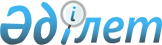 Об утверждении Правил использования целевых текущих трансфертов из республиканского бюджета на 2009 год областными бюджетами, бюджетами городов Астаны и Алматы на образованиеПостановление Правительства Республики Казахстан от 6 февраля 2009 года № 118
      В целях реализации статей 12, 18 и 19 Закона Республики Казахстан от 4 декабря 2008 года "О республиканском бюджете на 2009 - 2011 годы" Правительство Республики Казахстан ПОСТАНОВЛЯЕТ : 
      1. Утвердить прилагаемые Правила использования целевых текущих трансфертов из республиканского бюджета на 2009 год областными бюджетами, бюджетами городов Астаны и Алматы на образование. 
      2. Министерству образования и науки Республики Казахстан обеспечить: 
      1) перечисление утвержденных сумм целевых текущих трансфертов областным бюджетам, бюджетам городов Астаны и Алматы в установленном Правительством Республики Казахстан порядке; 
      2) мониторинг использования целевых текущих трансфертов из республиканского бюджета областными бюджетами, бюджетами городов Астаны и Алматы. 
      3. Акимам областей, городов Астаны и Алматы обеспечить: 
      1) своевременное и целевое использование выделенных целевых текущих трансфертов; 
      2) представление в Министерство образования и науки Республики Казахстан в срок до 25 января информации, предусмотренной пунктом 5 Правил, утвержденных настоящим постановлением; 
      3) представление в Министерство образования и науки Республики Казахстан отчетов об использовании выделенных целевых текущих трансфертов до 5 числа месяца, следующего за отчетным. 
      4. Настоящее постановление вводится в действие со дня подписания и подлежит официальному опубликованию.  Правила
использования целевых текущих трансфертов из республиканского
бюджета на 2009 год областными бюджетами, бюджетами городов
Астаны и Алматы на образование
      1. Настоящие Правила использования целевых текущих трансфертов из республиканского бюджета на 2009 год областными бюджетами, бюджетами городов Астаны и Алматы на образование определяют порядок использования целевых текущих трансфертов, выделяемых областным бюджетам, бюджетам городов Астаны и Алматы, из республиканского бюджета по следующим республиканским бюджетным программам: 
      013 "Целевые текущие трансферты областным бюджетам, бюджетам городов Астаны и Алматы на привлечение зарубежных преподавателей английского языка для профессиональных лицеев"; 
      029 "Целевые текущие трансферты областным бюджетам, бюджетам городов Астаны и Алматы на содержание вновь вводимых объектов образования"; 
      048 "Целевые текущие трансферты областным бюджетам, бюджетам городов Астаны и Алматы на оснащение учебным оборудованием кабинетов физики, химии, биологии в государственных учреждениях основного среднего и общего среднего образования"; 
      058 "Целевые текущие трансферты областным бюджетам, бюджетам городов Астаны и Алматы на создание лингафонных и мультимедийных кабинетов в государственных учреждениях начального, основного среднего и общего среднего образования"; 
      076 "Целевые текущие трансферты областным бюджетам, бюджетам городов Астаны и Алматы на внедрение новых технологий обучения в государственной системе образования". 
      2. Использование целевых текущих трансфертов осуществляется в соответствии с бюджетным законодательством и законодательством о государственных закупках Республики Казахстан. 
      3. Единым организатором конкурсов по государственным закупкам лингафонных и мультимедийных кабинетов, учебного оборудования кабинетов физики, химии, биологии, кабинетов интерактивного обучения общеобразовательных школ частично оснащенных в 2008 году выступает Министерство образования и науки Республики Казахстан. 
      4. Осуществление комплекса мероприятий по внедрению новых технологий обучения в государственной системе образования выполняется местными исполнительными органами в области образования с учетом обеспечения унификации с имеющимися оборудованием, работой и услугами в соответствии с законодательством о государственных закупках Республики Казахстан. 
      5. Местные исполнительные органы в области образования в срок до 25 января определяют конечных получателей лингафонных и мультимедийных кабинетов, учебного оборудования кабинетов физики, химии, биологии, оборудования для кабинетов интерактивного обучения дооснащаемых общеобразовательных школ и осуществляют мониторинг их использования. 
      6. Исполнительные органы областей, городов Астаны и Алматы в области образования представляют в Министерство образования и науки Республики Казахстан ежеквартально в срок до 5 числа месяца, следующего за отчетным, отчеты о заключении и исполнении договоров о государственных закупках лингафонных и мультимедийных кабинетов, учебного оборудования кабинетов физики, химии, биологии, оборудования для кабинетов интерактивного обучения дооснащаемых общеобразовательных школ по форме, установленной Министерством образования и науки Республики Казахстан. 
      7. Министерство образования и науки Республики Казахстан производит перечисление целевых текущих трансфертов из республиканского бюджета областным бюджетам, бюджетам городов Астаны и Алматы в первые 5 рабочих дней месяца (январь не позднее 25 числа) согласно распределения целевых текущих трансфертов по месяцам, приведенных в Соглашениях о результатах по целевым текущим трансфертам. 
      8. Использование целевых текущих трансфертов, выделенных областным бюджетам, бюджетам городов Астаны и Алматы на: 
      1) укрепление материально-технической базы государственных организаций образования, в том числе на создание лингафонных и мультимедийных кабинетов, оснащение учебным оборудованием кабинетов физики, химии, биологии, приобретение товаров и услуг по внедрению новых технологий обучения в государственной системе образования осуществляется на основании договоров о государственных закупках услуг; 
      2) содержание вновь вводимых объектов образования осуществляется при условии предоставления утвержденных актов ввода объектов образования в эксплуатацию государственной приемочной комиссией в установленном законодательством Республики Казахстан порядке; 
      3) привлечение зарубежных преподавателей английского языка для профессиональных лицеев осуществляется на основании трудовых договоров в установленном законодательством Республики Казахстан порядке. 
      Целевые текущие трансферты выделяются на текущие расходы, связанные с содержанием вновь вводимых объектов образования, за исключением капитальных расходов. 
      9. Министерство образования и науки Республики Казахстан представляет в Министерство финансов Республики Казахстан отчетность в порядке и сроки, установленные законодательством Республики Казахстан. 
					© 2012. РГП на ПХВ «Институт законодательства и правовой информации Республики Казахстан» Министерства юстиции Республики Казахстан
				
Премьер-Министр
Республики Казахстан
К. МасимовУтверждены
постановлением Правительства
Республики Казахстан
от 6 февраля 2009 года № 118 